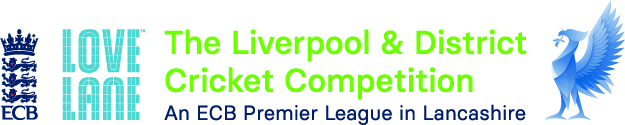 www.lpoolcomp.co.ukTuesday 11th January 2022To: 	Club Secretaries and officialsFrom the LL L&DCC Management Committee If you, as recipient of this e-mail, are not the club’s current Chair or Secretary, please ensure that these calling papers are forwarded in good time to the appropriate person or persons.“In accordance with the Constitution of the LL L&DCC Item 7, notice had been given that the Annual General Meeting would take place on Tuesday 11th January 2022 at 7.00 pm at Firwood-Bootle CC (subject to current COVID-19 regulations) or, if necessary, via electronic means using ZOOM. Management Committee took the decision to hold this meeting via ZOOM because of the high incidence of the COVID-19 (Omicron variant) still circulating.Clubs had been asked to discuss these matters carefully before the meeting and to note that their attendance at this meeting was mandatory for Full Member and Associate Member (3rd XIs) Clubs but not for Associate Member(Junior Leagues) clubs and Associate Member (Women’s and Girls) clubs.www.lpoolcomp.co.ukLL L&DCC AGM 2022: AgendaThe ordinary business of this AGM consisted of:1. Welcome and Roll-Call of Member Clubs;2. Obituaries; - attached.3. Minutes of General Meetings in 2021;4. Matters Arising;5. Presentation of the Annual Reports by the Chairman; - attached 6. Election of Officers and sub-Committee Members for the ensuing year; - attached7. Appointment of Honorary Auditor and Honorary Legal Advisor;8. Hon Treasurer’s Report plus Audited Accounts -attached9. Determination of the subscription for the ensuing year 2022; -attached10. Business of which due notice has been given; - attached  11. M.C.U.A.12. Notices13. Closure of meetingChris Weston	 Secretary LL L&DCCLL L&DCC AGM 2022: Detailed AgendaAgenda Item 1WELCOME by the ChairThe meeting was called to order at 7.00 pm precisely by the Chair John Williams (JW), he formally welcomed all club representatives to this their AGM and outlined the “manoeuvres” that had been necessary to stage this meeting this way. We had hoped to have this meeting “face to face” but this had not proved possible.ROLL-CALL OF MEMBER CLUBS;The Chair “handed over” to the Secretary Chris Weston (CW).There were personal apologies for absence from Charlie O’Mahony (LL L&DCC President), Liz Sinker (LL L&DCC Women’s and Girls Chair elect) and Craig Jenkins (Liverpool CC). Club apologies were not permitted as, under our regulation 12.1.1,  attendance at an AGM was mandatory.Date: Tuesday 11th January 2022		Venue: via ZOOMIt was reported that there was a current Power Cut in parts of Formby. The Chair sympathised; this would be taken into account being exceptional circumstances preventing attendance.Again and as usual, the Roll Call was to be re-checked at the end of the meeting. Agenda Item 2LL L&DCC OBITUARIES SEASON 2021/2022The Secretary (CW) read the names of those we had lost this year.After this reading the Chair asked the meeting for a moment’s silent reflection.CW observed that, sadly, the original list of those we had lost as first published had needed to be added to and was, as shown and shared here,  as up to date as was possible but repeated that if there were any further omissions from this list they be notified to him, it was important that no-one be forgotten.  CW continued and Screen Shared the Agenda for the meeting with everyone . He proposed that we take potentially two Proposals and Votes by clubs here “out of sequence” and early at the beginning of this meeting to smooth progress during the rest of the meeting. It was our common practice at our AGM's to welcome new clubs that were joining L&DCC and to do so at the beginning of the meeting. This year Liverpool SuperKings CC had been proposed by Management Committee as an additional Associate Member Club of the L&DCC 3rd XIs structure. Associate Member Clubs (3rd XIs) would need to vote on this proposal as this directly affected them. Under our Constitution 7.6.5 , Full Member Clubs would need to give all Associate Member Clubs permission to do this and it seemed sensible to vote on all of the other proposals they could vote on at this meeting at the same time.Accordingly CW suggested that we move to Vote 12 Proposal 5 to this meeting shown on page 16 of the agenda. CW scrolled the agenda to show this proposal. Associate member clubs were here proposed to be able to vote in Votes 1. 8. 14. 15. and 16.This brought us to the issue of how we would actually be trying to conduct our 16 different votes. CW and JW ran through in detail the voting process and processes that we intended to try and use at this meeting.Given that this meeting had had to be a Zoom meeting our normal practises of holding up a voting card could not be used in a way that would be consistent with the requirements of our Constitution which needed there to be secure and proper votes. We intended to try initially to conduct votes at this meeting by the use of the “raised yellow hand ZOOM facility” for all club representatives, this was provided at the bottom of every ZOOM users page. If this failed on the grounds of practicality we had prepared a detailed fall-back position with only discussions in this meeting - but no actual voting in real time.  In this eventuality CW would then circulate to all club Chairs and Secretaries immediately after this meeting, a pre prepared and full set of Voting Papers that covered all of the 16 votes and the various proposals - much as we had done at AGM 2021 where this practise (on a small scale with a fairly limited number of votes) had worked well. One voting paper per club would be sent back to the CW who would validate that reply and then count and publish all the votes. This would be secure in that there would also be an automatic, checkable record of each club’s votes - but it was likely to take some time to do all this.JW noted that it was essential that the ZOOM video feed for each club representative at this meeting was “live” during voting so that the face of each individual voting could be seen and “validated” as each vote was being taken. There would be 2 tellers, Rob Durand (Fixtures Secretary) RD and  Eddie Shiff (3rd XIs sub-Committee Chair), if we used the yellow hand system. It was later pointed out that we could use the automatic Zoom facility that counted the number of raised yellow hands and displayed it on the screen in real time - but the two tellers would still be able to validate the people that were voting in real time. The voting system was then tried out in real time; it was essential to press the “raised hand bar” at the bottom of the screen in the “Reactions Box” and not any of the other icons there as the other icons disappeared after about 10 seconds having been displayed. The “proper” raised hand stayed there until it was cancelled. The trial was successful. JW/CW summarised: we would now try to “vote live” at this meeting, we would fall back on a voting paper if we had to.There were no questions or objections to these procedures being used in this meeting..JW then called for the “early vote” on Vote 12 Proposal 5. CW noted that, as this was a Constitutional proposal, 2/3 of Full Member clubs would need to vote in favour of this for it to succeed. Associate Member Clubs were not permitted to vote in Vote 12.The vote was carried out a little slowly with much scrutiny of screens and as previously rehearsed without difficulty.For: 		32 Against: 	  0Abstentions: 	  0Proposal	CARRIEDAs promised, the meeting then moved on to consider the accession of Liverpool SuperKings i.e. to Vote 8 Proposal 1. CW noted that Associate Member clubs were now free to vote on this if they wished.JW considered the background to this request for accession. This club was a new club and had previously played only in the Liverpool Business Houses T20 Midweek League and also in the Liverpool Last Man Stands competition on artificial wickets. They were to play at the Leverhulme playing fields on Wirral in 2022 sharing a pitch with Port Sunlight CC. M/C had inspected the playing facilities and carried out due diligence. MC strongly supported the accession of this club as an Associate Member (3rd XIs) of the L&DCC.There were no questions.JW called for a vote on Vote 12 Proposal 5. For: 		36 Against: 	  0Abstentions: 	  0Proposal	CARRIEDLiverpool Cricket Club (Jeremy Clein) commented that that they had voted for the accession of this club but did not want them to be called “Liverpool” because this could cause confusion as it might be thought that they were part of Liverpool Cricket Club.Eddie Shiff (3rd XI sub-Co Chair) assisted noting that the 3rd XI sub-Committee was in the process of sorting this out and also other name changes for Associate Member Clubs in 2022 e.g. Merseyside Cultural and Cricket CC was now renamed as Merseyside Strikers CC.Agenda Item 3MINUTES:	See viaMinutes of the AGM Jan 2021 via ZOOM; https://www.lpoolcomp.co.uk/u 6ploaded_files/documents/2021_AGM_MINUTES_L&DCC_12_01_2021.docx Minutes of the Pre-Season SGM March 2021 via ZOOM;https://www.lpoolcomp.co.uk/uploaded_files/documents/2021_All_Clubs_Notes_2_09_03_2021.docx Minutes of the End of Season SGM Oct 2021 via ZOOM;https://www.lpoolcomp.co.uk/uploaded_files/documents/11_EoS_Meeting_Minutes_3_FINAL__26_10_21.docx Minutes of the 3rd XI End of Season SGM Nov 2021 via ZOOM.https://www.lpoolcomp.co.uk/uploaded_files/documents/3rd_XI_Minutes_FINAL_EoS_Meeting_16_11_2021_.docxProposals to accept the minutes The Chair commented that running clubs and leagues was becoming more and more complex, it was becoming very close to running a business.He then referred the meeting to these four sets of minutes, they had all been posted on the website, he checked with the Secretary; Constitutionally the minutes needed formal acceptance at this meeting, this was to be “Vote 1” in this meeting and as shown on the agenda. There were no questions to the Chair on these minutes.Agenda Item 4. MATTERS ARISING FROM THE MINUTES;There were no matters arising.There were no questions.JW called for a vote on the Minutes Vote 1 For: 		33 Against: 	0Abstentions: 	0Proposal	CARRIEDAgenda Item 5. PRESENTATION OF THE ANNUAL REPORTSThe Chair considered each of the reports in turn.5.1 JW noted that our President Charlie O’Mahony was now over 90 years old and in fine form but he was not comfortable with Zoom meetings, that was understood and it was our great pleasure to have him in post in the Comp. There were no questions to the Chair over this report.5.2JW had little to add to his report but briefly considered a few of the points. We had been very busy with COVID-19 but it had been just as straight forward in 2021 as it had been in 2020. There had however been many other very important issues besides Covid-19 to contend with during the year. The Chair listed some of them, ECB, Safeguarding, Players Survey etc. We had finished 2019 in a good place and had now finished 2021 in a similar position. We were a stable league, we were mostly happy, most games had been played and we were ready to start in 2022. We were attracting good players, the Chair listed some of them. M/C  had decided not to make large numbers of changes at this meeting and had focused on just three potentially big changes intended for 2022 and our aim this season was to pick up largely where we left off in 2019. There were no questions to the Chair on his report.5.3 CW had nothing to add to his report. The Chair picked up on one of the points in it, that of thanks to our Sponsors. The Chair repeated how very grateful we were to Love Lane Breweries, to ICON Sports and also to Messrs Reader Cricket Balls for their valuable support. There were no questions to the Chair on this report.5.4Jim Hathaway was the Chair of the Club & Ground Committee,  his home club was Formby CC and it seemed that that geographic area was still stricken with a power cut,  JH was therefore unable to be present at this meeting.JW referred to JH’s excellent and very detailed C&G report which had been shared at the post season L&DCC Information Evening at LLB . This report had led to issues having been identified with the playing surfaces on St. Helens Town CC’s square. This problem had now been investigated in detail. Adam Cooper, an ECB recognised Grounds Advisor,  had been contracted to see how the club could improve their square. L&DCC was paying for this survey. Both the club and the Borough Council  (who owned all of the playing facilities, not the club) had been very supportive of this initiative going forward. There were no questions to the Chair on this report5.5Peter Fleetwood (PF) who was both Treasurer and Disciplinary sub-Committee Secretary had nothing to add to the Disciplinary Report .JW noted that ECB had now stopped referring to their regulations as “Disciplinary Regulations”, they were now known as “General Conduct Of Behaviour Regulations”. L&DCC had commented on them in their formative stages. As a fully accredited PCL we were required to adopt these when they were published. If they were not published before the season started we would continue to use our existing regulations. As was our normal practise, we would probably be adding our own timelines for our procedures to these - but we would not be taking anything out from them.JW checked, there had been only one Hearing in 2021, clubs were doing their job in dealing with Disciplinary matters.There were no questions to the Chair on this report.5.6Eddie Shiff (ES)  the 3rd XIs sub-Committee Chair had little to add to his report other than to offer his congratulations to the 2021 winners and that we were all looking forward to 2022. There were no questions to ES on this report.5.7JW introduced Paul Bate (PBa) the L&DCC W&Gs Officer. PBa wanted to pick out a few highlights from last year, but as importantly, to give a view into what was happening in 2022. Last year was pretty remarkable. Despite the short planning time we were able to grow our competitions; the number of W&G clubs had increased, as did the number of players across the board. In summary, no less than 48 teams playing 226 fixtures across our summer programme. 400 women and 345 girls playing cricket at our clubs. An astonishing figure.We were acknowledged nationally by the ECB for what we were doing on W&Gs cricket, and Lancashire cited us as an exemplar for league-led female cricket development in the county.Our Summer 2022 W&G Programme would open shortly to entry. Based on our annual club survey, we were on target for even more players and even more clubs taking part in our cricket. There would be an expanded offer for girls, an expanded offer in softball competitions, as well as in hardball, at the top of our pyramid. So, much to be enthused about looking forward!If there were clubs who did not currently have a W&G section and would like to make a start, there were a number of ways to go, with support, and if this interested clubs they should  feel free to get in touch with him.JW commented that we were very proud of the way that our clubs had climbed on board with W&Gs but it did mean that we needed to become more regulated in respect of the governance of both W&Gs and Junior Leagues. We would bring these sections into line with “Senior” cricket and would return to formal proposals to do this for both, later in this meeting. This did not mean that they would be heavily restricted but there would be regulations e.g. over some player registrations that would bring W&Gs into an equal position with “Senior League Cricket”.  CW added that this would also bring them both properly under the “protective umbrella” of L&DCC, LCF and ECB. There were no questions to PBa on this report.5.1 PRESIDENT’S REPORT - 2021What a pleasure to enjoy a proper cricket season at last: our gratitude to all who made it possible.I was unable to travel much last year but I managed to meet most of the sides visiting Sefton.  None gave me more pleasure than meeting three Wallasey Beavers. How proud Mike must be of his three lads. Congratulations to all concerned with the women’s game. Their skill levels are impressive and enthusiasm infectious. I am sure they will develop even more and we will see many girls making their way into what were traditionally men’s club sides.I look forward to meeting more of you in the future and enjoying another season in our changing game.Charlie O’Mahony President  Liverpool and District Cricket Competition5.2 CHAIR’S REPORT AND REMARKS SEASON 2021	The second season played under ECB Covid restrictions saw a full normal season achieved, with all but one of the 1st and 2nd team games played. This was a key objective agreed with the Restart Group prior to the start of the season. Congratulations to all the winning teams and thanks to all clubs and especially their officials, for enabling this to happen.Congratulations to Ormskirk on winning the Lancashire KO Cup against BurnleyOrmskirk CC (play-cricket.com)The T20 cup competitions proved to be a great success, particularly the finals days with four teams, which look set to return in 2022 alongside the 45/40 over cup-ties which will now return. The Women and Girls section continues to flourish, currently with 27 competing teams, and we will continue to organise and manage ECB/LCF affiliated competitions for our clubs in softball and hardball leagues together with indoor and outdoor tournaments. Sefton Park were winners of the League’s first ever Hardball Trophy with Wavertree Girls successful in our inaugural U15 Competition.The Liverpool & District Cricket Competition - Youth Cricket News - SEFTON PARK LIFT FIRST EVER WOMEN'S HARDBALL LEAGUE TROPHY (lpoolcomp.co.uk)The Liverpool & District Cricket Competition - Management Bulletins - WAVERTREE GIRLS ARE HARDBALL LEAGUE WINNERS (lpoolcomp.co.uk)The Junior League continues to develop with 5 age groups playing in 13 ECB/LCF affiliated Leagues from U9 to U18. We competed in the new Lancashire Inter-League competition at U11, 13, 15, and U18. See Report below:  The Liverpool & District Cricket Competition - News - COMP HAILS THE COUNTY INTER LEAGUE PROGRAMME AS A WINNER (lpoolcomp.co.uk)A successful season once again completed, but for me it has been a 12 month period since our last AGM that has continued to ask more and more of officials running both clubs and Leagues. The responsibilities placed on volunteer officials to keep cricket going during Covid were very necessary of course, but the ever-growing amount of administration; information gathering; questionnaire answering; Local Authority, LCF and ECB compliance meeting; result reporting; grant applying with business case writing; record keeping; managing the money; etc., almost make putting out two or three teams a weekend a piece of cake – which we know it often isn’t.All these things, and many more, are now a necessary part of running any sporting organisation and cricket clubs and we have an Executive Committee with five sub- Committees (plus our ad hoc Restart Group) all volunteers, to help us do this. They do a splendid job and I thank them all for everything they do. I also thank the MCUA and all the umpires together with those that stand in 2ND and 3RD X1 we could not do without you. Thanks also to Love Lane Brewery Bar and Kitchen and Icon Sports for their continued sponsorship.Since the end of the season, In keeping with an ever-growing, but seemingly necessary workload, the Executive Committee has been enmeshed in the pursuit of Safe Hands Management System Compliance now required of all clubs; unravelling the new ECB categories of Player Registration; taking stock of the slightly revised Management Migration terminology and process; getting to grips with the soon to be implemented new ECB General Conduct Regulations (Replacing Discipline Procedures); undertaking another Player Survey; run a couple of things past our Legal Advisor; producing an action plan to improve inclusion and Diversity within our Management Committees  (now partly overtaken by the recent guidance on Equality, Diversity and Inclusivity EDI, ) and continuing our work together and co-operation with the other Senior Leagues in Lancashire and the LCF. Like all of you that manage and run clubs and teams, we do it because we love cricket. If anyone would like to get involved you are very welcome. Finally, a comment on the proposals being put to the AGM. The recent survey, with a good response, has provided much food for thought with some resulting in potential change. We have been mindful, however, that we finished the end of Season 2019 in a good position as a league, very few if any, calls for change and since then have come through two different types of seasons unscathed. (Not many other sports can say that). We are therefore proposing a move back into a normal season with as little change as possible.    John WilliamsChair Love Lane Liverpool and District Cricket Competition5.3 SECRETARY'S REPORT 2021To put it politely we had another challenging season in LL L&DCC in 2021 but it was a challenge that we all rose to and I am again enormously proud to have been part of L&DCC this year. A glance at the ECB statistical breakdown from season 2021 based on play-cricket data shows just how well we all rose to that challenge, the number of games that we lost to COVID-19 was remarkably small. This is hard evidence of achievement.The Restart Group was once again magnificent and well-grounded in what players wanted, we played a full season of 22 matches and we had meaningful promotion and relegation in all 11 divisions, we all seemed to just want to play cricket and to problem solve when and as we needed to. It was very challenging and stressful at times but we got there and I am quite sure we will have the same attitude in 2022 if the children of Omicron – presumably Pi and Rho and the rest of the Greek alphabet soup – crop up again to threaten and irritate us all. Truly we have lived through interesting times.The help we received from ECB and LCF was crucial at times and we are very grateful to all the key people in those organisations for their invaluable help. I am also hugely grateful to my indefatigable colleagues on Management Committee.It would be remiss of me not to comment on some of the things that loomed large in my Inbox during the season. I will confine myself to three or four highs and a low.It was an absolute pleasure and privilege to put together the information that we needed to send to ECB as part of our ECB Premier Cricket League Accreditation for season 2021 that ranged from John William's PCL leading Diversity and Inclusivity document to Jim Hathaway's magnificent analysis of the 2021 Umpire’s marks. It was gratifying to have ECB recognise this PCL submission very positively. The Player Survey was a very heartening experience particularly so in the way that it was abundantly clear that we all want to continue playing time cricket – this in the teeth of pressure from many quarters for recreational cricket to adopt 40WL30 - if you can remember what that unlovely acronym actually stands for.For me and I know for a lot of other people in clubs, the requirement for compliance with Safeguarding was a low point, the need for absolutely bullet-proof Child Protection is a must but battles with recalcitrant computer systems and making sure that the right form of DBS is in place was an intensely stressful nightmare against the clock for a number of us.Our sponsors, Love Lane Breweries, again supported us magnificently in 2021 and my very grateful thanks to them, Steve and his team in the Baltic quarter are very much the good guys. Pop along there if you can as they serve a brilliant pint brewed about 10 metres away from the bar at which you order it.Whatever happens in 2022 I am sure we will keep going with the can-do approach, it’s what we do and it makes us what we are.Chris Weston Secretary Lane Love Lane Liverpool and District Cricket Competition5.4 CLUB AND GROUND CHAIR'S REPORT 2021Introduction: As part of its commitment to maintaining ECB Premier League status, the L&DCC is required to fulfil an annual programme of site visits to ensure that club and ground facilities are being maintained in accordance with the standards that the ECB require. In order to fulfil this commitment, the L&DCC appoint a Chairman of Club & Grounds, Jim Hathaway, and it is his duty to inspect selected grounds on a seasonal basis.  All clubs receive a visit on at least a bi-annual basis.Site Visits – 2021The following grounds were visited in 2021 and marked:Bootle, Formby, Liverpool, Lytham, New Brighton, Northop Hall, Rainford, Rainhill, Southport & Birkdale, Wallasey.			Executive SummaryThe most refreshing and objective fact that can be extracted from the 2021 data is that each ground achieved a higher score that it did on its former visit.  During the course of the visits it is abundantly clear that all clubs demonstrate a quantifiable and identifiable commitment to club and grounds maintenance and each club is a credit to the L&DCC, themselves and the communities that they support.All clubs were reasonably consistent in the scoring for the core elements of the grounds inspection; however, the differentiation that is demonstrated is attributable, in the main, to the specific umpire marks that were awarded for the day of the match that the inspection took place.Whilst cricket faces many challenges in the form of additional bureaucratic requirements and questionable player behaviour, the Club & Ground Site visits remind me of the values that we hold dear to our heart in supporting our sport. Without exception the hospitality, cooperation and support that I received from groundsmen, captains, players and club officials was exceptional and I express my sincere thanks to everyone involved in the clubs that I visited in 2021 for making this duty such a pleasure.J S HathawayClub & Ground Chair Love Lane Liverpool and District Cricket Competition5.4 DISCIPLINARY REPORT 2021 	There were 22 disciplinary offences during the season which led to bans being imposed. As usual, all of these are notified on the website and on play-cricket. There are no cases from season 2021 still ongoing. There had been one Hearing all season, all the rest had been dealt with by the clubs and the good offices of Neil Bickley who had again done a sterling job for L&DCC  this season.There is however a major change coming in season 2022. ECB is in the process of finalising a new set of GENERAL CONDUCT REGULATIONS i.e. those which had in the past been called Disciplinary Regulations. All Premier Cricket Leagues have to adopt these in full for 2022 as part of their Accreditation processes. This is designed to make sure that there is no “post-code-lottery” of different disciplinary outcomes countrywide. What is new for L&DCC is that, in these new regulations, suspended bans are likely discontinued - there are to be just bans awarded using an ECB tariff system. It is hoped to be simpler to administrate but could lead to heavier sentences being imposed.Love Lane Liverpool and District Cricket Competition5.6 THIRD XIs CHAIR'S REPORT 2021 	After the previous years curtailed season it was nice to get a full season in despite the tough challenges we had at the beginning of the year.Firstly I would like to thank all the players who took part in this seasons competition, to all the Clubs, their Management Committees and Spectators for all the hard work and support given to their clubs and the League and adhering to the rules and regulations that were set out to enable us to play.Saturday League winners were Northern 3 (SK) XI in the Premier Division and Maghull in Division 1Birkenhead Park 4th XI were also promoted to the Premier Division. Orrell Red Triangle were relegated to Div 1In the Sunday competitions Southport & Birkdale were Premier Champions, Formby 4 Div 1 North and Oxton Sun XI in Div 1 South. Congratulation's also goes to Merseyside Sports & Cultural Club on winning the Mike Leddy Trophy on a very enjoyable Finals day at Bootle CC.As we look forward to next season,  I look forward  to 2022 and to a full uninterrupted season of Cricket and in particular to the new teams whether they are brand new or extra XI’s of those who are already in the leagueFinally I would like to thank my colleagues on the League Management, 3rd XI Committee,  Secretaries and various other officials who I have spoken or written to for all your help in making this year a success.Winter wellEdward ShiffChair 3rd  XI Cricket Committee Love Lane Liverpool and District Cricket Competition 5.7 WOMEN’S & GIRLS REPORT 2021It once again gives me pleasure to reflect and report on another highly successful year for female cricket in our League. I want to thank my Sub-Committee colleagues who work so hard year-round, but no more so than when arranging the 2021 Season in just a few short weeks in spring, when recreational cricket was finally given the go ahead by the ECB. And this, yet more remarkable in that it involved 5 different competitions from festival style softball meets, through to our first full rules hardball cricket, via the Women’s T20 League. The passion and desire of female groups taking part in our competitions is truly inspiring, as is the commitment and support for female cricket within our clubs.In 2021 we had no less than 48 teams playing 226 fixtures across our summer programme. A remarkable combined achievement of League and clubs, and we continue to be cited nationally as an exemplar for female cricket development and provision.The numbers at player level are no less remarkable. Our end of season survey shows that we have 345 girls (i.e. below the age of 18), along with no fewer than 400 women, playing cricket at our clubs.In the second half of the season, we put out teams at U12, U14 and Women’s/Open Age to compete in the LCF Inter League Programme, with around 40 players representing the League across the 3 squads. L&DCC Women played 3 games against rest of the county sides, winning 2, and losing just 1 game. They also played an MCC Women’s touring team at Nantwich CC, losing the game but competing well.The 2022 Programme is currently being designed and we look forward to welcoming yet more new entrants to the game, as well as providing for more experienced players higher up the development pyramid. Sefton Park took the inaugural Women’s T20 League Title in 2021. But it is right at the other end of this pyramid that those with an eye to the future will perhaps be most heartened. In 2021 there were 3 L&DCC U10 Girls Cricket Festivals run for the first time. On each occasion, 80 girls across 8 clubs took part. To all who managed and supported, and for all those involved in their creation, a great deal of satisfaction can be felt, as well as a great deal of optimism for the future health of female cricket in our league.Paul BateLove Lane L&DCC Women’s & Girls’ Cricket OfficerThere had been no questions on any of the reportsJW called for a vote on all the Reports to be taken as a bloc:  Vote 2 For: 		32 Against: 	0Abstentions: 	0Proposal	CARRIEDThe Chair moved the meeting on.Agenda Item 6PROPOSALS FOR OFFICIALS OF THE LIVERPOOL AND DISTRICT CRICKET COMPETITION MANAGEMENT COMMITTEEThe role of President is normally for a 3-year appointment.The role of Chair is normally for a 2-year appointment.The remaining Management Committee roles are for 1-year appointments.1. President:   Mr C. O’Mahony,	who has declared his willingness to serve		L&DCC Management Committee Nomination..2. Chair: 							Mr J. Williams 	who has declared his willingness to serve		L&DCC Management Committee Nomination.3. Secretary:Mr R.C. Weston, who has declared his willingness to serve			L&DCC Management Committee Nomination.4.Treasurer:						 Mr P. Fleetwood , who has declared his willingness to serve		L&DCC Management Committee Nomination.5. Club and Ground Facilities Chairman 	Mr J. Hathaway who has declared his willingness to serve			L&DCC Management Committee Nomination6. First and Second XI Fixtures Secretary and Registration Secretary; 			Mr R. Durand     who has declared his willingness to serve 		L&DCC Management Committee Nomination.The Chair noted these nominations and that they were all unopposed. They would be voted on en block. There were no questions.JW called for Vote 3 on Management Committee nominations and for them to be taken en bloc .For: 		35 Against: 	  0Abstentions: 	  0Proposal	CARRIEDThe Chair moved the meeting on, noting that club representatives were now getting very good with the voting and the raising and lowering of their yellow Hands.Vice Presidents of the L&DCCThere are no such proposals to AGM 20219. Sub-Committees The Chair ran through these nominations in detail.He further noted that it was probable that M/C would be making further nominations for there to be newvice -Presidents of L&DCC at the 2022 pre season meetingThere were no questions to the Chair.JW called for Vote 4.1  on sub-Committee nominations 11-13.For: 		35 Against: 	  0Abstentions: 	  0Proposal	CARRIED11. L&DCC Representative Team Manager 			Mr J. Williams          who has declared his willingness to serve 	L&DCC Management Committee Nomination.Vacancies at a number of age groups12. L&DCC League Safeguarding Official 			Mr Phil Green who has declared his willingness to serve 	L&DCC Management Committee Nomination.12. L&DCC Chief Junior Coach	            who has declared his willingness to serve	L&DCC Management Committee Nomination.The Chair considered these posts separately. They were very important ones and, in nomination 11, he thanked Gary Knight for his help in running the L&DCC Senior Representative team effectively being their manager.JW noted that in nomination 12, that for Phil Green, technically and to be up to date, the title of this post should now (in ECB speak), refer to “Safeguarding”. The Secretary changed this in real time in the screen share - much to the Chair’s satisfaction. The Chair then introduced Phil Green (PG) who was present at this meeting. PG asked that clubs make sure that any new officials in 2022 had current DBS certification. If the club had any issues PG encouraged them to speak to him, he would be pleased to help them the best way he could. The Chair noted that clubs also needed to have an Assistant Safeguarding Officer and that the LCF official was Mike Buckley. Clubs should go to Phil Green first and he would escalate to Mike Buckley if there was the necessity for that.13. We needed a Chief Junior Coach.There were no questions.JW called for Vote 4.2  on sub-Committee nominations 11-13.For: 		35 Against: 	  0Abstentions: 	  0Proposal	CARRIEDAgenda Item 7:APPOINTMENT OF AUDITOR;	Messrs JVSA Charted Accountants of Ormskirk	L&DCC Management Committee Nomination.(formerly Messrs Chaytor-Steele)APPOINTMENT OF HONORARY LEGAL ADVISOR;Mr T.D.N. Kenward, who has declared his willingness to serve	L&DCC Management Committee Nomination.The Chair noted that the auditors had previously been called Messrs Chaytor-Steele. They had been very important to us dating from a time about 10 years ago when their work had been vital. Tim Kenward’s advice had continually proved to be invaluable to Management Committee. There were no questions.JW called for Vote 5  on the Auditor and the Honorary Legal Advisor.For: 		35 Against: 	  0Abstentions: 	  0Proposal	CARRIEDAgenda Item 8 The Chair reintroduced the LL L&DCC Treasurer Peter Fleetwood (PF).PF had not much to add to his report. In the last couple of seasons there had been big uncertainties and big swings, from -£8k to +£14k. These swings had contributed to our current position, it had been difficult to budget properly. The budget for 2022 had already been considered and there was another M/C  meeting on this on January 19th . PF would welcome any club proposals for the ECB Inspiring Generations initiative and hoped clubs would send them to him. Between £5k and £8k had been allocated to support and protect the L&DCC and to reduce our surplus in 2022.There were no questions to the Treasurer.The Chair commented that PF was doing a great job.FINANCIAL REPORT - YEAR TO 31 OCTOBER 2021Attached to this report is the audited Balance Sheet as at 31st October 2021 from which you will see that the total assets of the League stand at £59,966 an increase of £13,919 since the end of October 2020.A large part of this year’s surplus was an ECB grant of £12,376k, which initially we were unsure we would receive.The cancellation of our winter Junior Coaching (PDP) courses, due to Covid restrictions, saved approx. £4000. In addition, we incurred less costs in staging cup finals and representative games primarily due to not having to provide teas. Over and above the normal administration of our league and cup competitions, we have continued to support the Junior Cricket League, along with the newly implemented County Inter-League programme. Also, Women & Girls cricket have received support for their expanding activities.Again, our main sponsor Love Lane Brewery was unable to commit to any income but provided "benefits in kind". However, discussions are now underway for a 2-year sponsorship which will possibly part-finance the development and implementation of our new website aspirations.ICON Sports continue to provide support with the Player of the Month/Year Awards, including Women’s and Girls.L&DCC & Dunkley Sports have signed a new 3 year sponsorship agreement with Readers, similar to our previous agreement.We are grateful to all the companies above for their continued support.The distribution and use of the ECB grant have changed and L&DCC will use the monies in support of the ECB initiative in delivering "Inspiring Generations"L&DCC initiatives for next season being considered and developed:-An enhancement of  the Player Development Programme (PDP) (Boys and Girls)Junior Cricket League & Inter-League developmentWomen & Girls Cricket, Hardball & Softball and Inter-League development.W&G Coaching Development ProgrammeUmpire Recruitment & Retention initiatives in conjunction with MCUAInclusivity & Diversity (Awareness Campaign)Website development and implementation.There is an expectation that all the planned and delivered initiatives will result in a deficit in the 2022 accounts, more in line with the actual amount of reserves required to support and protect the future of the Liverpool & District Cricket Competition.Peter FleetwoodL&DCC TreasurerL&DCC Audited Accounts 2021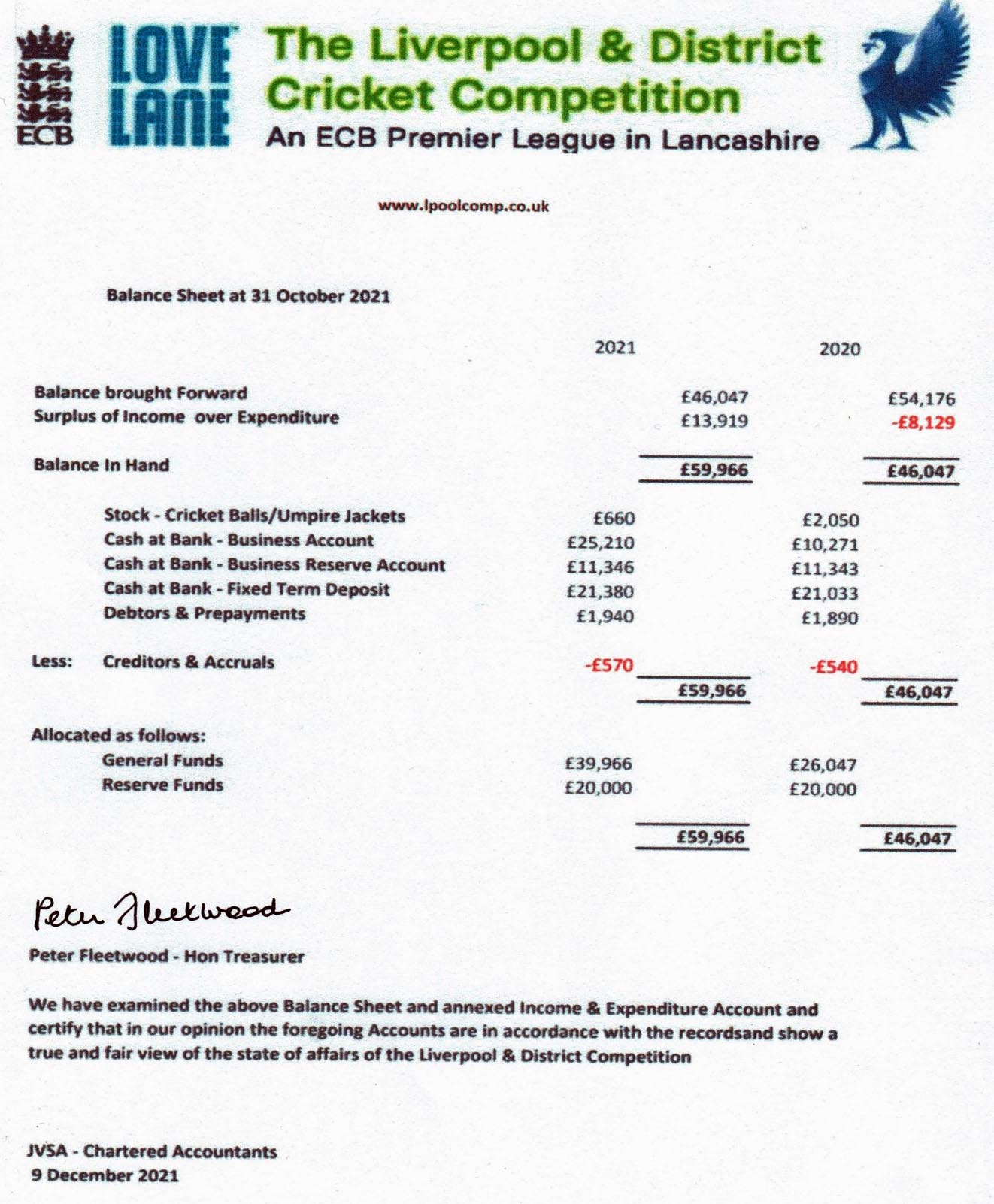 There were no questions.JW called for Vote 6  on the Treasurer’s Report and the Audited Accounts.For: 		36 Against: 	  0Abstentions: 	  0Proposal	CARRIEDThe Chair again thanked PF and moved the meeting on.Agenda Item 9 DETERMINATION OF THE SUBSCRIPTION FOR THE ENSUING YEAR;Balance Sheet:  			see previous page			Income/Expenditure Account: 	see presentation	 LL L&DCC Subscription Fees 2022:The proposal before the meeting is that Full and Associate Member (3rd XIs) subscriptions shall remain unchanged in 2022; clubs will therefore be charged as follows: (Figures in parenthesis = 2021.)Subscription		L&DCC Handbooks FeeFull Member Clubs:				£200 (200)		£40(40)Associate Member Clubs 3rd XIs:			£100 (100)		£20 (20)The proposals for participation in L&DCC Junior Leagues and Women’s and Girls are new and in line with that proposed in agenda Item 10 Proposal 2.Associate Member Clubs  Junior Leagues and Women’s and Girls: A maximum of 					£ 20 per team entered PF ran through the position in respect of the existing subscriptions for Full Member clubs and Associate Member clubs in some detail. The subscriptions had been raised two years ago to be able to balance out the shortfall on funding cricket activities that existed then. The Chair noted that no subscriptions had been collected in 2020.The Secretary CW advised that there were no changes proposed here to our “main” subscriptions and that, technically, we were only voting on that which was new, marked here in red, i.e. the  subscriptions for Associate Member Clubs  (Junior Leagues and Women’s and Girls. This was part of the change in governance for these sections and to be voted on later in this meeting. It was also required by our Constitution that a statement of and approval of the subscriptions for the following year be included in the AGM papers. We would also be voting on that later in this meeting i.e. the necessity for that if there were no changes to subscriptions being proposed.The Chair thanked CW for these clarifications.There were no questions.JW called for Vote 7  on Subscriptions for 2020.For: 		32 Against: 	  3Abstentions: 	  0Proposal	CARRIEDAgenda Item 10BUSINESS OF WHICH DUE NOTICE HAS BEEN GIVEN;The Secretary (CW) ran through the governance in terms of voting majorities required under Item 10. Proposals under the Constitution (Proposals 1-5) required a 2/3 majority of Full Member Clubs for the proposal to succeed; proposals under the Playing Regulations only required 2/3 of the votes cast for that proposal to succeed. The Constitution (7.6.4) specifically excluded counting abstentions in these calculations.Agenda Item 11:MCUA REPORTThe Chair introduced Ian Lawrence (IL), Chair of the MCUA.IL felt he did not have a lot to say but he drew the attention of the meeting to the details of the recent advertisements for new MCUA umpires and the dates of the Stage 2 training courses. https://www.lpoolcomp.co.uk/news.php?id=3827 and the ECB Stage 1 free initial online course  https://booking.ecb.co.uk/c/express/911c7453-1d2a-45d1-9ab3-6ccd86e666b8 New umpires ‘Stage 2’ ECB Course (to be held at a venue to be arranged)  on Sunday 30th January 2022. Existing umpire’s refresher Southport and Birkdale CC on Sunday 13th February 2022.No face to face training was allowed at the moment but IL hoped that this restriction would be lifted fairly soon in time for these courses.If there were more people wishing to consider taking up umpiring, IL encouraged them to contact MCUA as soon as they could!IL thanked L&DCC M/C for their support in trying to encourage more umpires to start in L&DCC, this support was much appreciated.The Chair (JW) noted that new umpires would receive a free umpire's blouson coat when they qualified, these coats were now in production. Our existing umpires could also get one of these at 50% of their cost for a limited period of time via the ICON website. These were all of very good quality and substantially cheaper than their ECB ACO equivalents.Agenda Item 12:NOTICESCW noted that draft dates for L&DCC meetings were all set out in 12.7 and mentioned two of them. The Captains Evening was on Tues 5th  April 2022 and the Pre-season  Meeting Tues 12th  April 2022 FIXTURES 2022. The Chair referred to the posting on the website  https://www.lpoolcomp.co.uk/news.php?id=3837 that referred in part to fixtures. We hoped for the County Cricket Club fixtures at the end of the Test match in Australia next week i.e. next Tuesday or Wednesday or possibly at the end of the week, without these it was not possible for us to write our fixtures, if we tried to write them without this information and because of the need to “pair” clubs opposite each other in the structure of the fixtures, it would probably lead to clubs having runs of four home games and four away games, this was too many. The Chair had spoken to Mark Chilton from LCCC, the Counties were to receive their fixtures from ECB later this week. He had made clear to him how important it was to tell us when the out-grounds will be allocated. L&DCC had spoken to the three clubs in L&DCC who could be affected by County Fixtures (Colwyn Bay, Liverpool and S&B ). They had no firm idea of dates either.The details of the Player Development Programme 2022 had been released, again there was a posting that covered this https://www.lpoolcomp.co.uk/youth_cricket.php?id=3828 .  We had 48 boys plus 24 women and 24 girls participating in this in 2022 starting on January 15th . The coaches were Paul Bryson, Tim McKiernan  and Simon Sutcliffe. PDP was costing a lot of money this year; numbers had increased significantly. In week 10 there would be an opportunity for players who had not been in the interleague competitions in 2021 and therefore not in PDP 2021 so far, to come forward and also to receive coaching and be trialled for the interleague teams in 2022 in week 12. We were particularly interested in talented players aged between 10 and 15 being put forward.The Chair referred  to the website posting on cricket balls https://www.lpoolcomp.co.uk/notice_board.php?id=3842 He conducted a brief quiz on the cost of cricket balls, he knew that the Secretary would not approve of this…..Some club representatives did know the prices and the Chair congratulated them. The cost of cricket balls from Dunkley’s was exceptionally good. He invited club representatives to do as he had done and to do some checking online.The Dukes balls had a RRP cost of £50, they could be obtained online for £35.99, they were available from Dunkley’s for £29.99. The Readers Special County Imperial Crown (SCIC) ball cost £39.99 online and £23.50 from Dunkley's. Reader Sovereigns cost £19 from Dunkley's. There was an addition price reduction on SCIC/Sovereign balls at the end of the season based on the numbers having been sold as a sponsorship from Messrs Readers that further reduced the prices of these ball from those prices being quoted above.  Hightown St Marys CC Chair David Laybourne asked about pink balls. The Chair noted that we were taking a rain check on Tiflex balls at the moment. Clubs could get theirs if they wanted. As usual the league would supply each club with two pink balls at the beginning of the season to get them started, if they wanted more they could order them through the Treasurer Peter Fleetwood.The Chair referred to ECB’s changed Managed Migration regulations in respect of the registration of players as either Category 1 or Category 3. CW screen shared the ECB schematic that would be included in the new Handbook and which made clear exactly how players were to be categorised 1 or 3 on the basis of 210 day England/Wales residence the previous year. L&DCC  was looking to produce the Handbook via an App to go on people’s phones in 2022, we already had a contact to do this but if any club representative knew of someone who did this professionally the Chair would be very pleased if they would advise them of the name of that person.12.1 sub-COMMITTEE Meetings 2022First meetings:	12.2 PLAYER DEVELOPMENT PROGRAMME 202212.3 FIXTURES 202212.4 CUP ENTRIES 202212.4.1. The ECB T40 Royal London Club Championship 2022 Entry Form is made directly to ECB via12.4.2. The National ECB T20 2022 - Premier division clubs are automatically entered but other clubs wishing to enter need to send their entries to  http://rob.durand@btinternet.comSubject to proposal 9, the following cup entries are voluntary and “club-driven” and are set out in full below. These must be made by "close of business" on Monday 31st  January 2022.  12.4.3. The  Digman Cup                                       (1st XI T45 KO)  	entries to  rob.durand@btinternet.com12.4.4  The  Tyler Cup                                            (1st  XI T45 KO)  	entries to  rob.durand@btinternet.com12.4.5. The  Chester Cup                                        (2nd XI T45 KO)  	entries to  rob.durand@btinternet.com12.4.6. The  Tittershill Cup                                    (2nd XI T45 KO)  	entries to  rob.durand@btinternet.com12.4.7. The  Chrysalis Cup                                     (2nd XI T20 KO)  	entries to  rob.durand@btinternet.com12.4.8. The  Leddy Cup                                           (3rd XI T40 KO)  	entries to  rob.durand@btinternet.comor to 	  shiffnbcc56@live.co.uk12.4.4. The Embee Cup                                           (3rd XI T20 KO)  	entries to  rob.durand@btinternet.comor to 	  shiffnbcc56@live.co.ukThe draws for these competitions and the L&DCC rounds of the National ECB T20 2022 will be made as soon as possible  after the closing date for entries.12.5 L&DCC LEAGUE  STRUCTURE FOR 202212.6: DRAFT L&DCC CALENDAR 202217 Apr	Easter Sunday	18 Apr Easter Monday 	2 May	Early May Bank Holiday	2 Jun Queen's Platinum Jubilee3 Jun	Queen's Platinum Jubilee	29 Aug Summer Bank Holiday  12.7 SUMMARY: DRAFT DATES FOR MEETINGS 2022See calendarAgenda Item 13:		FINAL CHECK ROLL CALLCW conducted final check Roll Call.Agenda Item 14:		CLOSURE OF MEETINGThe Chair thanked representatives for their attention.The meeting closed at 9:16 pmFULL MEMBERCRICKET CLUB:Present/ absentASSOCIATE MEMBERCRICKET CLUB:Present/ absent1AINSDALE BURSCOUGH                                                                  JL2ALDERGOODLASS                                                              3rd XI3BIRKENHEAD PARKMAWDESLEY                                                                JL4BOOTLEMERSEYSIDE COMMONWEALTH                   3rd XI 5CALDYMERSEYSIDE C & C / SUPERKINGS                 3rd XI 6COLWYN BAYOXTON                                                                    3rd XI7FLEETWOOD HESKETHSKELMERSDALE                                                         JL8FORMBYSOUTH LIVERPOOL                                           3rd XI9HIGHFIELDWHITEFIELD                                                        3rd XI10HIGHTOWN ST MARYSWIDNES                                                                   JL11LEIGH12LIVERPOOL(BIRCHFIELD PARK )                                           3rd XI13LYTHAM(LIVERPOOL SUPERKINGS)                               3rd XI14MAGHULL15NEW BRIGHTON16NEWTON le WILLOWS17NORLEY HALL18NORTHERN19NORTHOP HALL20OLD XAVERIANS21ORMSKIRK22ORRELL RED TRIANGLE23PARKFIELD LISCARD24PRESTATYN25RAINFORD26RAINHILL27ST. HELENS TOWN28SEFTON PARK29SOUTHPORT AND BIRKDALE 30SOUTHPORT TRINITY31SPRING VIEW32SUTTON33WALLASEY34WAVERTREE35WIGAN36Atwell LesNew Brighton CC  Anderton DerekOrmskirk CCCarlton Peter SheridanBirkenhead Park CCCole David ThomasFormby CC, Northern CCDodd Ralph RBirkenhead Park CCDownie JoshBirkenhead Park CCDutton Peter SChester Boughton Hall  CCFerguson AndrewOrmskirkFriar DonaldSt Helens CCHiggins Christopher PaulBirkenhead St Mary's CC, Birkenhead Park CCHughes AndyHightown St MarysHughes David BrianColwyn Bay CCHughes Robert 'Bob' Noel JamesWallasey CCIsterling JohnLancashire Schools Cricket Association, Merseyside Cricket Umpires Association, League Cricket Conference, Vice President L&DCC, Northop Hall CCPartington RayMerseyside Cricket Umpires AssociationNuthall KeithOrmskirkPulford StephenWavertree CCRamsden Robert (Bob)Wavertree CCSpeakman Donald FrederickChester Boughton Hall CCStreet WalterWavertree CCSutcliffe Peter WilfredYorkshire CCC 2nd XI,  Lancashire CCC 2nd XI, Cheshire CCC,Southport & Birkdale CCWalker Peter NSouthport & Birkdale CC5Associate Members Voting: For the convenience of the meeting this is a block vote and is as required under the Constitution Item 7.6.5. The permission of the meeting is required for Associate Member Clubs  to be able to vote in proposals 1. 8. 14, and 15 and 16  i.e. where the proposal affects them.VOTE 12:Constitution 7.6.5Associate Member Clubs may vote at AGM 2022 in Votes 1. 8. and 14. and 15. and 16.These proposals all carry an asterisk *1.Admission of Liverpool SuperKings Cricket Club:  This is a new club in 2022 and their Associate Membership of the L&DCC 3rd XI structure is proposed under Item 3.3 of the Constitution with great pleasure by the Management Committee and with their full support.VOTE 8:*Constitution 3.3 Liverpool SuperKings Cricket Club shall be admitted as Associate Members (3rd XI) of the L&DCC in the L&DCC 3rd XI Structure to commence playing in season 2022.SUB COMMITTEECHAIRMEMBERSCLUB AND GROUNDSUB COMMITTEEJim HathawayEric Hadfield; Esmond Howarth; Alan Green;CUP COMPETITIONSSUB COMMITTEERob DurandDISCIPLINARYSUB COMMITTEEJudge Brian CummingsSecretary;         Neil Bickley  Assistant Sec;   Peter FleetwoodAssistant Sec;   Chris BarnesJUNIOR LEAGUESUB COMMITTEEJohn WilliamsNeil Crew; SecretaryAndrew Mills; Peter Roots; Chris Nutton.THIRD X1sSUB COMMITTEEEddie ShiffVice Chair:  Jez Clein;Rob Morris; Janaka Gamage, Liam Jones, Rob Durand.WOMEN’S AND GIRLSSUB COMMITTEELiz SinkerW&Gs Officer:                                         Paul BatePlay Cricket & Fixtures Sec:                    Johnny McCreanneyFemale Coach Development Liaison:       Julie AllanPROPOSALS WITHIN THE CONSTITUTION 2/3 or more of all full member clubs must vote in favour of these three proposals for them to succeed = 24 or more clubs as set out in the LL L&DCC Constitution 7.6.2 Associate Member Clubs are not eligible to vote in these proposals ( under 7.6.1)PROPOSALS WITHIN THE CONSTITUTION 2/3 or more of all full member clubs must vote in favour of these three proposals for them to succeed = 24 or more clubs as set out in the LL L&DCC Constitution 7.6.2 Associate Member Clubs are not eligible to vote in these proposals ( under 7.6.1)PROPOSALS WITHIN THE CONSTITUTION 2/3 or more of all full member clubs must vote in favour of these three proposals for them to succeed = 24 or more clubs as set out in the LL L&DCC Constitution 7.6.2 Associate Member Clubs are not eligible to vote in these proposals ( under 7.6.1)1.Admission of Liverpool SuperKings Cricket Club:  This is a new club in 2022 and their Associate Membership of the L&DCC 3rd XI structure is proposed under Item 3.3 of the Constitution with great pleasure by the Management Committee and with their full support.VOTE 8:*This vote had already been taken at the beginning of this meeting. See Page 6.Constitution 3.3 Liverpool SuperKings Cricket Club shall be admitted as Associate Members (3rd XI) of the L&DCC in the L&DCC 3rd XI Structure to commence playing in season 2022.2.Junior Leagues and Women’s and GirlsThis insertion regularises the position of both sections within L&DCC and puts them both on the same footing.The management of Women’s and Girls Tournaments and Festivals will continue to operate separately and on the same basis that they are currently managed.VOTE 9:JW and CW ran through the need for this change of governance referred to earlier in this meeting. The junior leagues were, at the moment, operating using “old” S&D ACL  governance. This proposal was part of the regularisation process for both subcommittees.There were no questions.JW called for Vote 9 / Proposal 2.For: 		32 Against: 	  0Abstentions: 	  0Proposal	CARRIEDInsert New  5.4.4 Governance of Junior Leagues and Women’s and GirlsIf a club having a Junior and/or Women’s and Girls Section in the L&DCC structure is not a full member of L&DCC, this club shall be an Associate Member of the L&DCC and will be subject to * the paragraph below and will pay an annual Associate Member Subscription.  Section 6 of the L&DCC Constitution shall apply.*L&DCC Junior and Women’s and Girls Sections are fully integrated within the L&DCC Management Structure and subject to its Constitution, Rules, Regulations and Governance, unless where specifically stated otherwise. The Junior and Women’s and Girls section will be managed on a day to day basis by their sub-Committees. Each sub-committee will have a Chair elected every two years by one representative from each Member and Associate member clubs. Each Section Chair will be a full Member of the League Management Committee. The election of Chair and other sub-committee officials will be undertaken at an Annual Meeting for clubs held post season prior to the end of the first week in December at which the season will be reviewed and any proposals for change produced. These will be forwarded to the Management Committee of the L&DCC for inclusion at the L&DCC AGM in January.3.This proposal was designed to simplify both the papers to and procedures in the AGM.The proposal maintains as mandatory a full democratic accountability of Management Committee to clubs over attempted increases in subscriptions.VOTE 10:CW noted that this proposal had been referred to earlier in the meeting under Agenda Item 9 Determination of the subscription for the ensuing year; see Page 18.There were no questions.Constitution 6.4 The Annual Subscription for the following year shall be agreed at the Annual General Meeting. Insert New L&DCC Annual Subscriptions shall only be included in the AGM papers and voted on if there is a proposal to increase any subscriptions. Any reductions in Annual Subscriptions shall be decided by the Management Committee. JW called for Vote 10 / Proposal 3.For: 		33 Against: 	  0Abstentions:   	  0Proposal	CARRIED4.The post of Cricket Chair has been deleted from the L&DCC, as has that of 3rd XI Coordinator the latter being replaced with 3rd XI Cricket sub-Committee Chair.This is therefore an exercise in bringing up to date and giving consistency to our Constitution and also to regularise the position of the various sub-Committees within it. VOTE 11:CW noted again  that this was an exercise in bringing up to date the language in our documentation and part of the changes in governance in respect of W&Gs and the JLs.There were no questions.Constitution Delete references to Cricket Chair and that of 3rd XI Coordinator throughout. Wherever the word “Chairman” appears this shall be replaced with the word “Chair”.Insert New Constitution 7.2…..will indicate the nominee’s willingness to serve. The officials requiring formal nomination in addition to the Management Committee are:Chair of the Club & Ground sub- Committee.Chairman of the Disciplinary sub- Committee.Chair of the  Junior Leagues sub- Committee.Chair of the Third XIs sub- Committee.Chair of the Women’s & Girls sub- Committee.JW called for Vote 11 / Proposal 4.For: 		32 Against: 	  0Abstentions: 	  0Proposal	CARRIED5.Associate Members Voting: For the convenience of the meeting this is a block vote and is as required under the Constitution Item 7.6.5. The permission of the meeting is required for Associate Member Clubs  to be able to vote in proposals 1. 8. 14, and 15 and 16  i.e. where the proposal affects them.VOTE 12:Associate Members Voting: For the convenience of the meeting this is a block vote and is as required under the Constitution Item 7.6.5. The permission of the meeting is required for Associate Member Clubs  to be able to vote in proposals 1. 8. 14, and 15 and 16  i.e. where the proposal affects them.VOTE 12:Constitution 7.6.5Associate Member Clubs may vote at AGM 2022 in Votes 1. 8. and 14. and 15. and 16.These proposals all carry an asterisk *This vote had already been taken at the beginning of this meeting. See Page 6PROPOSALS WITHIN THE PLAYING REGULATIONS 2/3 or more of clubs actually voting must vote in favour of these proposals for them to succeed = 24 or more clubs as set out in 7.6.4. Associate Member Clubs may, with the permission of the meeting, also vote where the proposal affects them i.e. they may vote in proposals 7. and 8. and 9.  subject to proposal 6. being accepted by the meeting.  These proposals all carry an asterisk *PROPOSALS WITHIN THE PLAYING REGULATIONS 2/3 or more of clubs actually voting must vote in favour of these proposals for them to succeed = 24 or more clubs as set out in 7.6.4. Associate Member Clubs may, with the permission of the meeting, also vote where the proposal affects them i.e. they may vote in proposals 7. and 8. and 9.  subject to proposal 6. being accepted by the meeting.  These proposals all carry an asterisk *PROPOSALS WITHIN THE PLAYING REGULATIONS 2/3 or more of clubs actually voting must vote in favour of these proposals for them to succeed = 24 or more clubs as set out in 7.6.4. Associate Member Clubs may, with the permission of the meeting, also vote where the proposal affects them i.e. they may vote in proposals 7. and 8. and 9.  subject to proposal 6. being accepted by the meeting.  These proposals all carry an asterisk *PROPOSALS WITHIN THE PLAYING REGULATIONS 2/3 or more of clubs actually voting must vote in favour of these proposals for them to succeed = 24 or more clubs as set out in 7.6.4. Associate Member Clubs may, with the permission of the meeting, also vote where the proposal affects them i.e. they may vote in proposals 7. and 8. and 9.  subject to proposal 6. being accepted by the meeting.  These proposals all carry an asterisk *6.6.This proposal is as discussed with Club Representatives at the Information Evening in November and follows directly from the 2021 Player Survey where the majority for such a change was substantial.VOTE 13.1.6:4. 	Playing times in league matches Insert new 4.1 	1st XI matches:4.1.1.1	Matches will normally commence at 1:00 pm 12.00 noon but will commence at 12:00 am on the Saturday between the 15th and 21st of August and for the remainder of the season.If this proposal is successful 4.1.1.2 and 4.1.5.1. will read4.1.1.2	1st XI, 2nd XI and 3rd XI matches may commence up to one hour earlier than their scheduled start time with ….etc4.1.5.1	Drinks will be taken 1 hour and 30 minutes after the start of play in each innings. and no later than 15 minutes prior to the commencement time of the ‘last hour’, (i.e. at 5.30 pm for a 12.00 noon start, at 6:00 pm for a 12:30 pm start or 4:30 pm for a 11:00am start). Umpires may ….etcCW set out in detail the basis of Vote 13/Proposal 6 . It followed from the Player Survey 2021, where a large majority of clubs had voted in favour of there being change here (as already published to the clubs 71/69/69%s were in favour of a change to the start times for 1st XIs in all three Divisions). M/C had decided that proposals to this meeting would only be made when they were based on >2/3 being in favour of a change.On this basis there was no proposal in the AGM papers published 12/12/2021 for a similar decision to be put to the clubs in respect of 2nd XIs because the majorities there were much smaller (52/51/52%s)Any L&DCC AGM proposal required 28 days’ notice to be given to clubs to prevent clubs being “bounced” with brand new proposals at short notice in AGMs thereby not giving them time to consider carefully how they wanted to vote in a meeting.After listening to feedback from clubs after the papers were released, M/C had changed its mind and would now be proposing an Amendment to Vote 13 / Proposal 6 specifically that an identical voting opportunity be offered to clubs at this meeting to make an identical vote - entirely separately - on 2nd  XI start times as well.Under our Constitution Amendments based on existing due-notice-given proposals can be made at AGMs and this was the basis of the proposed Amendment. M/C felt that clubs should at least be given this choice - if they wanted it.Under our Constitution, there would now need to be potentially two additional votes taken in this meeting, the first vote would ask clubs if they wanted to have a proposal put to them at this meeting to consider them also having a vote on making 2nd XI start times shift permanently to become an hour earlier i.e. to 12:45 pm and to mirror any shift for the 1st XIs. This first proposal would - as usual - require a 2/3 majority of those clubs voting for it to succeed. If this first additional vote was successful then there would be a second additional vote in which the proposition itself would be put to the clubs.CW apologised for the length of the coverage of this item but it was important that it was set out fully and properly.There were no questions and the Chair moved the meeting to the votes.CW set out in detail the basis of Vote 13/Proposal 6 . It followed from the Player Survey 2021, where a large majority of clubs had voted in favour of there being change here (as already published to the clubs 71/69/69%s were in favour of a change to the start times for 1st XIs in all three Divisions). M/C had decided that proposals to this meeting would only be made when they were based on >2/3 being in favour of a change.On this basis there was no proposal in the AGM papers published 12/12/2021 for a similar decision to be put to the clubs in respect of 2nd XIs because the majorities there were much smaller (52/51/52%s)Any L&DCC AGM proposal required 28 days’ notice to be given to clubs to prevent clubs being “bounced” with brand new proposals at short notice in AGMs thereby not giving them time to consider carefully how they wanted to vote in a meeting.After listening to feedback from clubs after the papers were released, M/C had changed its mind and would now be proposing an Amendment to Vote 13 / Proposal 6 specifically that an identical voting opportunity be offered to clubs at this meeting to make an identical vote - entirely separately - on 2nd  XI start times as well.Under our Constitution Amendments based on existing due-notice-given proposals can be made at AGMs and this was the basis of the proposed Amendment. M/C felt that clubs should at least be given this choice - if they wanted it.Under our Constitution, there would now need to be potentially two additional votes taken in this meeting, the first vote would ask clubs if they wanted to have a proposal put to them at this meeting to consider them also having a vote on making 2nd XI start times shift permanently to become an hour earlier i.e. to 12:45 pm and to mirror any shift for the 1st XIs. This first proposal would - as usual - require a 2/3 majority of those clubs voting for it to succeed. If this first additional vote was successful then there would be a second additional vote in which the proposition itself would be put to the clubs.CW apologised for the length of the coverage of this item but it was important that it was set out fully and properly.There were no questions and the Chair moved the meeting to the votes.CW set out in detail the basis of Vote 13/Proposal 6 . It followed from the Player Survey 2021, where a large majority of clubs had voted in favour of there being change here (as already published to the clubs 71/69/69%s were in favour of a change to the start times for 1st XIs in all three Divisions). M/C had decided that proposals to this meeting would only be made when they were based on >2/3 being in favour of a change.On this basis there was no proposal in the AGM papers published 12/12/2021 for a similar decision to be put to the clubs in respect of 2nd XIs because the majorities there were much smaller (52/51/52%s)Any L&DCC AGM proposal required 28 days’ notice to be given to clubs to prevent clubs being “bounced” with brand new proposals at short notice in AGMs thereby not giving them time to consider carefully how they wanted to vote in a meeting.After listening to feedback from clubs after the papers were released, M/C had changed its mind and would now be proposing an Amendment to Vote 13 / Proposal 6 specifically that an identical voting opportunity be offered to clubs at this meeting to make an identical vote - entirely separately - on 2nd  XI start times as well.Under our Constitution Amendments based on existing due-notice-given proposals can be made at AGMs and this was the basis of the proposed Amendment. M/C felt that clubs should at least be given this choice - if they wanted it.Under our Constitution, there would now need to be potentially two additional votes taken in this meeting, the first vote would ask clubs if they wanted to have a proposal put to them at this meeting to consider them also having a vote on making 2nd XI start times shift permanently to become an hour earlier i.e. to 12:45 pm and to mirror any shift for the 1st XIs. This first proposal would - as usual - require a 2/3 majority of those clubs voting for it to succeed. If this first additional vote was successful then there would be a second additional vote in which the proposition itself would be put to the clubs.CW apologised for the length of the coverage of this item but it was important that it was set out fully and properly.There were no questions and the Chair moved the meeting to the votes.CW set out in detail the basis of Vote 13/Proposal 6 . It followed from the Player Survey 2021, where a large majority of clubs had voted in favour of there being change here (as already published to the clubs 71/69/69%s were in favour of a change to the start times for 1st XIs in all three Divisions). M/C had decided that proposals to this meeting would only be made when they were based on >2/3 being in favour of a change.On this basis there was no proposal in the AGM papers published 12/12/2021 for a similar decision to be put to the clubs in respect of 2nd XIs because the majorities there were much smaller (52/51/52%s)Any L&DCC AGM proposal required 28 days’ notice to be given to clubs to prevent clubs being “bounced” with brand new proposals at short notice in AGMs thereby not giving them time to consider carefully how they wanted to vote in a meeting.After listening to feedback from clubs after the papers were released, M/C had changed its mind and would now be proposing an Amendment to Vote 13 / Proposal 6 specifically that an identical voting opportunity be offered to clubs at this meeting to make an identical vote - entirely separately - on 2nd  XI start times as well.Under our Constitution Amendments based on existing due-notice-given proposals can be made at AGMs and this was the basis of the proposed Amendment. M/C felt that clubs should at least be given this choice - if they wanted it.Under our Constitution, there would now need to be potentially two additional votes taken in this meeting, the first vote would ask clubs if they wanted to have a proposal put to them at this meeting to consider them also having a vote on making 2nd XI start times shift permanently to become an hour earlier i.e. to 12:45 pm and to mirror any shift for the 1st XIs. This first proposal would - as usual - require a 2/3 majority of those clubs voting for it to succeed. If this first additional vote was successful then there would be a second additional vote in which the proposition itself would be put to the clubs.CW apologised for the length of the coverage of this item but it was important that it was set out fully and properly.There were no questions and the Chair moved the meeting to the votes.66VOTE 13.1.6: 1st XIs start timesThere were no further questions.Vote 13.1 / Proposal 6. 1st XIsFor: 		26 Against: 	  8Abstentions: 	  0Proposal	CARRIED66VOTE 13.2.6: Amendment There were no further questions.Vote 13.2 / Proposal 6. Amendment .For: 		29 Against: 	  3Abstentions: 	  1Proposal	CARRIED66VOTE 13.3.6: 2nd XIs start timesThere were no further questions.Vote 13.3 / Proposal 6. 2nd XIsFor: 		27 Against: 	  7Abstentions: 	  0Proposal	CARRIED7.*7.*This proposal was from the 3rd XI sub-Committee.If this proposal was successful, the 3rd XI sub-Committee will decide the limited number of overs to be played in such league matches.VOTE 14:*Insert new in 4.2.3Sunday 3rd X1 league matches are to be played as limited overs competitions.Vote 14./ Proposal 7. Limited over in Sunday 3rd XI league cricketFor: 		21 Against: 	13Abstentions: 	  0 = 62% to the nearest whole number in favour, a ⅔ majority was not achieved. Proposal	FAILEDThere were a number of questions put to M/C before this vote was taken. Q1 Southport Trinity CC (Steve Bennett) asked how many overs could there be? Could it be 20? The Chair replied that M/C would not allow that. Eddie Shiff (ES) as 3rd  XI sub-Committee Chair replied that it was likely to be 40 overs and that there would be a consultation of clubs before coming to a decision. Q2. James Dodd checked that this proposal only applied to Sunday 3rd XIs. The Chair confirmed that it did.Q3. Alan Moore asked about the points structure of such a limited overs competition, would this be different? ES confirmed that it would be and that they would be looking at this question on the 3rd XI sub Committee as well. It was intended that they should also consult the clubs on this and other questions.Q4. What kind of limited overs structure would there be? Would it be win/lose or win/lose with a draw? This had also been a question in the player survey. This was also missing from the proposal. ES replied that this would also be part of a consultation of the clubs.CW noted that this was a very large, proposed change in the way that the L&DCC played cricket and all clubs were constitutionally eligible to vote on this proposal; there was no requirement there for only the clubs having Sunday XIs  to vote here.There were no further questions.There were a number of questions put to M/C before this vote was taken. Q1 Southport Trinity CC (Steve Bennett) asked how many overs could there be? Could it be 20? The Chair replied that M/C would not allow that. Eddie Shiff (ES) as 3rd  XI sub-Committee Chair replied that it was likely to be 40 overs and that there would be a consultation of clubs before coming to a decision. Q2. James Dodd checked that this proposal only applied to Sunday 3rd XIs. The Chair confirmed that it did.Q3. Alan Moore asked about the points structure of such a limited overs competition, would this be different? ES confirmed that it would be and that they would be looking at this question on the 3rd XI sub Committee as well. It was intended that they should also consult the clubs on this and other questions.Q4. What kind of limited overs structure would there be? Would it be win/lose or win/lose with a draw? This had also been a question in the player survey. This was also missing from the proposal. ES replied that this would also be part of a consultation of the clubs.CW noted that this was a very large, proposed change in the way that the L&DCC played cricket and all clubs were constitutionally eligible to vote on this proposal; there was no requirement there for only the clubs having Sunday XIs  to vote here.There were no further questions.There were a number of questions put to M/C before this vote was taken. Q1 Southport Trinity CC (Steve Bennett) asked how many overs could there be? Could it be 20? The Chair replied that M/C would not allow that. Eddie Shiff (ES) as 3rd  XI sub-Committee Chair replied that it was likely to be 40 overs and that there would be a consultation of clubs before coming to a decision. Q2. James Dodd checked that this proposal only applied to Sunday 3rd XIs. The Chair confirmed that it did.Q3. Alan Moore asked about the points structure of such a limited overs competition, would this be different? ES confirmed that it would be and that they would be looking at this question on the 3rd XI sub Committee as well. It was intended that they should also consult the clubs on this and other questions.Q4. What kind of limited overs structure would there be? Would it be win/lose or win/lose with a draw? This had also been a question in the player survey. This was also missing from the proposal. ES replied that this would also be part of a consultation of the clubs.CW noted that this was a very large, proposed change in the way that the L&DCC played cricket and all clubs were constitutionally eligible to vote on this proposal; there was no requirement there for only the clubs having Sunday XIs  to vote here.There were no further questions.There were a number of questions put to M/C before this vote was taken. Q1 Southport Trinity CC (Steve Bennett) asked how many overs could there be? Could it be 20? The Chair replied that M/C would not allow that. Eddie Shiff (ES) as 3rd  XI sub-Committee Chair replied that it was likely to be 40 overs and that there would be a consultation of clubs before coming to a decision. Q2. James Dodd checked that this proposal only applied to Sunday 3rd XIs. The Chair confirmed that it did.Q3. Alan Moore asked about the points structure of such a limited overs competition, would this be different? ES confirmed that it would be and that they would be looking at this question on the 3rd XI sub Committee as well. It was intended that they should also consult the clubs on this and other questions.Q4. What kind of limited overs structure would there be? Would it be win/lose or win/lose with a draw? This had also been a question in the player survey. This was also missing from the proposal. ES replied that this would also be part of a consultation of the clubs.CW noted that this was a very large, proposed change in the way that the L&DCC played cricket and all clubs were constitutionally eligible to vote on this proposal; there was no requirement there for only the clubs having Sunday XIs  to vote here.There were no further questions.8.*8.*Provision of TeasThis proposal fulfilled a promise made to member clubs under temporary Covid-19 regulations in 2020 and repeated in 2021 by M/C, i.e. to offer a vote to all clubs in respect of the provision of Teas in 2022.VOTE 15:*There were no questions.Insert new into Playing Regulations a new Item 11: “Provision of Teas” renumber existing 11 as 12. Remove reference to teas in all Regulations.No Teas will be provided by clubs in the L&DCCJW called for Vote 15 / Proposal 8.For: 		26 Against:              10Abstentions: 	  0= 72%Proposal	CARRIED9.*9.*This proposal was as promised to clubs at the End of Season meetings in 2021Entry by Premier Division 1st XIs into the ECB T20 Competition is as mandated by ECB to all its Premier Cricket Leagues in their annual Accreditation processes.VOTE 16:*There were no questions.RULES FOR 1st, 2nd and 3rd XI Cup CompetitionsInsert new following the title shown above and before “1. Cup Draws.”Entry into all L&DCC Cup Competitions will be voluntary with the exception of entries for the ECB T20 by 1st XIs in the Premier Division for which entry is mandatory. All Cup entries must be made by email to the L&DCC Fixtures and Results Secretary by the due date as specified by Management Committee in a given yearJW called for Vote 16 Proposal 9 Cup entries.For: 		34 Against: 	2Abstentions: 	0Proposal	CARRIED10.10.Notification of L&DCC acceptance of ECB Policies Protocols and Regulations in 2022. We are a Premier Cricket League and as such we are subject to ECB regulationsAnti-Discrimination CodeConcussion ProtocolDisparity Policy Equality Diversity InclusionGeneral Conduct RegulationsLive StreamingManaged MigrationPlayer EligibilityRacism and DiscriminationSuspect Bowling ActionsTrans Playing Policy1st XIPremier DivisionFirst DivisionSecond DivisionBirkenhead Park AinsdaleAlderFormbyBootleHightown St Mary’sLeighCaldy MaghullNew BrightonColwyn Bay Norley HallNewton le WillowsFleetwood Hesketh Old XaveriansNorthernHighfield Parkfield LiscardOrmskirkLiverpoolPrestatynOrrell Red TriangleLythamSt Helens TownRainhillNorthop Hall Southport TrinitySouthport & BirkdaleRainfordSuttonWallaseySefton Park  WavertreeWiganSpring View2nd XIPremier DivisionFirst DivisionSecond DivisionBirkenhead ParkBootleAinsdaleColwyn Bay  Fleetwood HeskethAlderFormbyLeighCaldyLiverpoolNew BrightonHighfieldLythamNorthop HallHightown St Mary’sNewton le WillowsOld XaveriansMaghullNorthernRainfordNorley HallOrmskirkRainhillParkfield LiscardOrrell Red TriangleSouthport TrinityPrestatynSefton ParkSpring ViewSt Helens TownSouthport & BirkdaleWavertreeSuttonWallaseyWigan 3rd XI Saturday CompetitionPremier Division (12)First Division (1)Birkenhead Park 4/Alder 3   Formby 3   Birkenhead Park 3Goodlass 1      Bootle  Liverpool 3   Caldy 3 (LP)Maghull 3New Brighton (SS)Merseyside S&C   (Possible Change of Name)Liverpool SuperKings (New Side)New Brighton (GS)Northern 5   Northern (GK)Northop Hall 3  Northern (SK)Orrell Red Triangle 3   Ormskirk 3Sefton Park 4Sefton Park 3South Liverpool 1   Wallasey 3   Wavertree 3   Wallasey 4 (Possible New Team)NOTE: Teams in 3rd XI Competitions from  Associate Member clubs shown in italics3rd XI Sunday CompetitionPremier Division (10)North Division (10)South Division (10)Alder CC - 4Ainsdale CC - 3rd XIBootle CC - 4th XIFormby 4Fleetwood Hesketh CC  3Merseyside CCC Leigh 3Hightown St Marys CC 3New Brighton Sun 3Liverpool Sun 3Lytham CC - 3Northern Sun XI NewtonleWillows CC 3Orrell Red Triangle CC - 4 Rainhill 4 (New Team)Orrell Red Triangle CC 3 SunRainford CC - 3Sefton Park Sun PFOxton Sun XISouthport Trinity CC - 3Sefton Park  Sun PSSouth Liverpool CC 2South Liverpool CC 3 (New Team)Wavertree 4Southport&Birkdale CC3Wigan CC - 3rd XIWhitefield 3Spring View CC - 3rd XIRainhill CC - 3Maghull 4 (New Team)JanuaryFebruaryMarch2: 9: 17: 25:1: 8: 16: 23:2: 10: 18: 25:AprilMayJune1: 9: 16: 23: 30:9: 16: 22: 30:7: 14: 21: 29:JulyAugustSeptember7: 13: 20: 28:5: 12: 19: 27:3: 10: 17: 25:OctoberNovemberDecember3: 9: 17: 25:1: 8: 16: 23: 30:8: 16: 23: 30:AGM/SGM    Feeder League     sub-Co’s    M/C    Season Start/End     Captains   LCFHolidays and Observances: